УКРАЇНАЧЕРНІВЕЦЬКА ОБЛАСНА ДЕРЖАВНА АДМІНІСТРАЦІЯ         ДЕПАРТАМЕНТ ОСВІТИ І НАУКИвул. М. Грушевського, . Чернівці, 58010, тел. (0372) 55-29-66, факс 57-32-84,  Е-mail: doncv@ukr.net   Код ЄДРПОУ 3930133702.06.2020 №01-32/1364                              На № ____________від ___________Директорам закладів професійної (професійно-технічної) освіти областіНа виконання листа Міністерства освіти і науки України від 28.05.2020 № 1/9-288 та з мето визначення рівня задоволеності учнів закладів професійної (професійно-технічної) освіти якістю надання освітніх послуг, зокрема, за дуальною формою здобуття освіти директорат професійної освіти Міністерства освіти і науки розпочинає відповідне опитування. Анкетування допоможе виявити: задоволеність учнів якістю освітнього процесу; складників, які варто покращити; недоліки у структурі освітнього процесу; формат активностей, яких бракує учням тощо. До участі в опитуванні запрошуються учні будь-якого курсу навчання та професійного спрямування. Посилання на анкету: https://forms.gle/Uru4L6ARc66NuvXR6 Пройти опитування можна до 18:00 15 червня 2020 року. Отримані результати надалі будуть використані для вдосконалення освітнього процесу, розроблення рекомендацій для формування внутрішньої та зовнішньої системи забезпечення якості професійної (професійно-технічної) освіти. Просимо поінформувати електронними засобами зв’язку учнів закладів професійної (професійно-технічної) освіти про проведення такого дослідження та сприяти їхній участі. Про виконану роботу прозвітувати відділу професійної освіти та ліцензування Департаменту освіти і науки на електронну пошту pto_la@ukr.net.Директор Департаменту освіти і науки				Микола ХАРАТІНЛілія БУРЧЕНКО, 57 77 79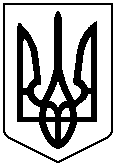 